МБОУ «Гимназия № 2»Городской конкурс «О библиотеке с любовью»Номинация «Моя библиотека»ЭссеАвтор:Краснова Анастасия, 6А классРуководитель:Проскура Светлана Ивановна,учитель русского языка и литературыМоя библиотекаКНИГА - ЭТО...	Из всех проявлений человеческого творчества самое удивительное и достойное внимания — это книги. В них живут думы прошедших времен; внятно и отчетливо раздаются голоса людей, прах которых давно разлетелся, как сон. Все, что человечество совершило, передумало, все, чего оно достигло,— все это сохранилось, как бы волшебством, на страницах книг. Для кого-то книга - просто источник информации, для кого-то - главный, единственный отдых. Для меня - это сказочное королевство, в котором я прячусь от жизненных трудностей, особый мир фантазий. Книга, быть может, наиболее сложное и великое чудо из всех чудес, сотворенных человечеством на пути к счастью и могуществу будущего. С детства нас учили, что книга - друг человека. И действительно, она много значит в нашей жизни: просвещает душу, поднимает и укрепляет человека, пробуждает в нем лучшие стремления, острит его ум и смягчает сердце. У каждой книги свой сюжет, она как будто делится чем-то секретным, рассказывая свою, особую историю. Человек с хорошей книгой в руках никогда не может быть одиноким. Каждый автор вкладывает свою душу и мысли в содержание своего произведения. Из книги мы можем понять, что писатель  хотел донести до нас, какие мысли посещали автора, в то время когда он писал ее. Начиная читать книгу, в голове возникают образы разных героев, красивые и необычные пейзажи. Каждый раз, перечитывая любимую книгу, мы как будто встречаемся со своим старым другом, которого давно не видели. У каждого человека есть любимая книга. Но на протяжении жизни, по мере его взросления, появляется потребность в прочтении других книг, которые тоже могут стать на определенном этапе любимыми и необходимыми помощниками. 	«Книги - корабли мысли, странствующие по волнам времени и бережно несущие свой драгоценный груз от поколения к поколению».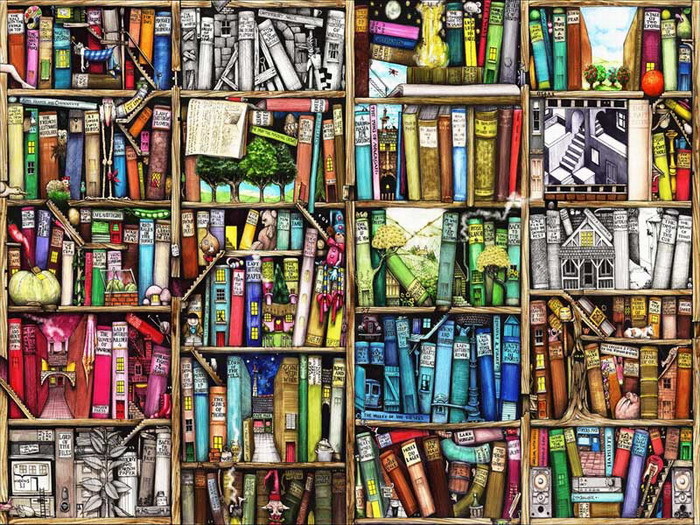 